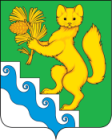 АДМИНИСТРАЦИЯ БОГУЧАНСКОГО РАЙОНАПОСТАНОВЛЕНИЕ15.04.2022                               с. Богучаны                                  № 295-пОб утверждении Устава Муниципального бюджетного учреждения детский оздоровительный лагерь «Берёзка» в новой редакцииВ целях приведения правовых актов администрации Богучанского района в соответствие с действующим законодательством, Федеральным  законом от 06.10.2003 N 131-ФЗ "Об общих принципах организации местного самоуправления в Российской Федерации", Федеральным законом от 29.12.2012 №273-ФЗ "Об образовании в Российской Федерации", Законом Красноярского края от 07.07.2009 №8-3618 «Об обеспечении прав детей на отдых, оздоровление и занятость в Красноярском крае», Законом Красноярского края от 19.04.2018 № 5-1533 "О наделении органов местного самоуправления муниципальных районов и городских округов края государственными полномочиями по организации и обеспечению отдыха и оздоровления детей",  Постановлением администрации Богучанского района от 31.12.2010 №1837-п «Об утверждении Положения о создании, реорганизации, изменения типа и ликвидации районных муниципальных учреждений, а также утверждении уставов районных муниципальных учреждений и внесения в них изменений»,  руководствуясь ст. ст.7, 40, 43,47 Устава Богучанского района Красноярского края, ПОСТАНОВЛЯЮ:Утвердить Устав Муниципального бюджетного учреждения детский оздоровительный лагерь «Берёзка» в новой редакции согласно приложению 1.Руководителю Муниципального бюджетного учреждения детский оздоровительный лагерь «Берёзка»,  Корниковой Людмиле Николаевне выступить заявителем для государственной регистрации изменений, внесенных в учредительный документ юридического лица, в регистрирующий орган в установленный законом срок.Признать утратившим силу постановление администрации Богучанского района от 27.03.2019 №264-п «Об утверждении Устава Муниципального бюджетного учреждения детского оздоровительного лагеря «Берёзка». Контроль за исполнением настоящего постановления возложить на заместителя Главы Богучанского района по социальным вопросам  И.М.Брюханова.Настоящее постановление вступает в силу со дня, следующего за днем  официального опубликования в Официальном вестнике Богучанского района.Исполняющий обязанностиГлавы  Богучанского района	                                        В.М. ЛюбимУСТАВМУНИЦИПАЛЬНОГО БЮДЖЕТНОГО УЧРЕЖДЕНИЯ ДЕТСКИЙ ОЗДОРОВИТЕЛЬНЫЙ ЛАГЕРЬ «БЕРЁЗКА»(редакция №3)с. Богучаны, 20221. ОБЩИЕ ПОЛОЖЕНИЯМуниципальное бюджетное учреждение детский оздоровительный лагерь «Берёзка»» (далее по тексту – Учреждение) создано с целью оказания муниципальных услуг, выполнения работ и (или) исполнения муниципальных функций в целях обеспечения реализации предусмотренных законодательством Российской Федерации полномочий органов местного самоуправления. Учреждение является некоммерческой организацией и не преследует извлечение прибыли в качестве основной цели своей деятельности, не распределяет полученную прибыль между участниками (учредителями), а направляет ее на уставные цели.Официальное полное наименование Учреждения  на русском языке: Муниципальное бюджетное учреждение детский оздоровительный лагерь «Берёзка».Официальное сокращённое наименование Учреждения на русском языке: МБУ ДОЛ «Берёзка».Учреждение создано в организационно-правовой форме - муниципальное. Тип Учреждения – бюджетное.Местонахождение Учреждения: Юридический адрес Учреждения: 663432, Россия, Красноярский край, Богучанский район, с. Богучаны, ул. Рябиновая, 2.Фактический адрес Учреждения: 663432, Россия, Красноярский край, Богучанский район, с. Богучаны, ул. Рябиновая, 2.Учредителем и собственником имущества Учреждения  является Муниципальное образование Богучанский район.Полномочия учредителя от имени Муниципального образования Богучанский район осуществляет администрация Богучанского района.Полномочия собственника от имени Муниципального образования Богучанский район осуществляет управление муниципальной собственностью Богучанского района.В своей деятельности Учреждение руководствуется:Конституцией Российской Федерации, Гражданским кодексом Российской Федерации, Федеральным законом от 24.07.1998 № 124-ФЗ «Об основных гарантиях прав ребенка в Российской Федерации», Федеральным законом от 12.01.1996 № 7-ФЗ «О некоммерческих организациях», Федеральным законом от 29.12.2012 № 273-ФЗ "Об образовании в Российской Федерации", Законом Красноярского края от 07.07.2009 №8-3618 «Об обеспечении прав детей на отдых, оздоровление и занятость в Красноярском крае»Постановлением Главного государственного санитарного врача РФ от 28.09.2020 N 28 "Об утверждении санитарных правил СП 2.4.3648-20 "Санитарно-эпидемиологические требования к организациям воспитания и обучения, отдыха и оздоровления детей и молодежи" (вместе с "СП 2.4.3648-20. Санитарные правила..."), иными нормативными правовыми актами Красноярского края, муниципальными правовыми актами администрации Богучанского района, решениями Учредителя, настоящим Уставом.В своей деятельности Учреждение подведомственно и подконтрольно уполномоченному органу в сфере образования на территории Богучанского района - Управление образования администрации Богучанского района Красноярского края (далее по тексту – Управление образования), осуществляющего бюджетные полномочия главного распорядителя бюджетных средств.В Учреждении не допускается создание и деятельность организационных структур политических партий, общественно-политических и религиозных движений и организаций.II. ПРЕДМЕТ, ЦЕЛИ И ВИДЫ ДЕЯТЕЛЬНОСТИ2.1. Предметом деятельности Учреждения является оздоровительная, спортивная, досуговая и иная деятельность, направленная на достижение целей Учреждения.2.2. Основными целями деятельности Учреждения являются обеспечение развития, отдыха и оздоровления детей в возрасте от 7 до 18 лет.2.3. Основными задачами Учреждения являются:- организация содержательного досуга детей;- физическое, интеллектуальное, психическое, духовное и нравственное развитие детей;- социальная адаптация детей, их приобщение к общечеловеческим ценностям;- пропаганда здорового образа жизни;- привлечение детей к туристической, краеведческой, физкультурно-спортивной, военно-патриотической и иной деятельности; - обеспечение безопасных условий отдыха с проведением санитарно-гигиенических, противоэпидемических, противопожарных и других профилактических мероприятий, предусмотренных соответствующими правилами и инструкциями;- профилактика безнадзорности и правонарушений среди несовершеннолетних за счет привлечения детей к организованным формам отдыха.2.4.   Видами деятельности Учреждения является:     - деятельность по предоставлению мест для краткосрочного проживания (55.20);     - деятельность по организации отдыха детей и их оздоровления (85.41.91);  (Приказ  Росстандарта от 31.01.2014 N 14-ст "ОК 029-2014 (КДЕС Ред. 2). Общероссийский классификатор видов экономической деятельности")2.5.  Процесс отдыха и оздоровления детей в Учреждении осуществляется на русском языке.2.6. Учреждение  самостоятельно разрабатывает, принимает и реализует  культурно-досуговые программы с учетом запросов детей, потребностей семьи,  особенностей социально- экономического развития района и национально- культурных традиций, обеспечивающих восстановление сил, социализацию, творческую самореализацию, нравственное, гражданское, патриотическое, экологическое воспитание и развитие детей, коррекцию их поведения.III. ОРГАНИЗАЦИЯ  ДЕЯТЕЛЬНОСТИ УЧРЕЖДЕНИЯ3.1.  ПОРЯДОК ПРИЕМА ДЕТЕЙ  В УЧРЕЖДЕНИЕ3.1.1. Учреждение  принимает  детей в возрасте от 7 до 18лет.  Для зачисления детей в Учреждение необходимы следующие документы:- путёвка, приобретённая в Учреждении;- копия свидетельства о рождении ребенка или паспорта;- копия медицинского полиса ребенка;- медицинская справка от участкового педиатра по месту жительства о состоянии здоровья ребёнка, не препятствующего его пребыванию в Учреждении;- справка о прививках.3.1.2. Учреждение  принимает на отдых детей, не имеющих медицинских противопоказаний, препятствующих пребыванию в лагере, при наличии необходимых медицинских документов.  3.1.3. При наличии материальной базы, подготовленных кадров, и соответствующих условий оздоровительный лагерь может принимать детей с ограниченными возможностями и с отклонениями в соответствии здоровья. Для них организуются специализированные группы. Возможно совместное пребывание здоровых детей и детей с отклонениями в развитии, если этому не препятствуют медицинские показания по характеру заболевания. 3.1.4. При  приеме детей Учреждение обязано знакомит их и (или) родителей (законных представителей) с Уставом  Учреждения  и другими документами, регламентирующими организацию образовательного процесса.3.1.5. Жизнедеятельность детей в Учреждении организуется как в одновозрастных, так и разновозрастных объединениях (группах, отрядах, командах) в зависимости от специфики программы, задач, социально-бытовых и других условий Учреждения.3.1.6. Оздоровление детей строится с учётом их возрастных и индивидуальных особенностей на принципах добровольности и самоопределения, в одновозрастных объединениях по интересам. 3.1.7. Дети проживают в отдельных корпусах и формируются поотрядно с учётом их возраста  и соблюдением санитарно – эпидемиологических требований.- 7 -9 лет – не более 25 человек;- 10 – 14 лет – не более 30 человек;- 15 – 18 лет – не более 25 человек.  3.1.9. Содержание оздоровительной работы с детьми включает в себя постоянный контроль за соблюдением распорядка дня, организацией питания, санитарно – гигиенических и противоэпидемических мероприятий, проведение санитарно-просветительной работы, формирование навыков здорового образа жизни. 3.2. ПРОДОЛЖИТЕЛЬНОСТЬ ПРЕБЫВАНИЯ ДЕТЕЙ  В УЧРЕЖДЕНИИ3.2.1.  Продолжительность круглосуточного пребывания детей в Учреждении 21 день. 3.2.2. Каждый ребенок имеет право заниматься в нескольких секциях, кружках или менять их. Учреждение создаёт группы, кружки, студии, клубы и другие объединения с учётом интересов детей и возможностями Учреждения.3.2.3. Занятия проводятся со всем составом по группам или индивидуально, согласно утверждённому плану и режиму дня, и регламентируется правилами внутреннего трудового распорядка и санитарно-гигиеническими требованиями. Расписание занятий в кружках составляется для создания наиболее благоприятного режима труда и отдыха детей администрацией Учреждения  с учетом возрастных особенностей детей и установленных санитарно-гигиенических норм.3.2.4. До момента получения Учреждением лицензии на медицинскую деятельность, Учреждение заключает муниципальный контракт с КГБУЗ «Богучанская РБ» на организацию медицинского обслуживания и предоставление первичной медико-санитарной помощи в экстренной и неотложной форме детям, находящимся в Учреждении, в целях проведения лечебно-профилактических мероприятий, соблюдения санитарно-гигиенических норм. В Учреждении могут быть использованы следующие формы медицинского обеспечения:- оздоровительная работа с детьми с оценкой ее эффективности;- постоянный контроль за соблюдением распорядка дня;- систематический контроль за организаций питания;- организация санитарно-гигиенических и противоэпидемических мероприятий и контроль за их проведением;- контроль за профилактикой детского травматизма;- контроль за организацией физического воспитания, спортивно-просветительной работы, формирование навыков здорового образа жизни.3.2.5. Все мероприятия физкультурно-оздоровительного и спортивного характера проводятся под контролем медицинского работника, с учетом возраста и состояния здоровья детей. 3.2.6. Основными формами работы по физическому воспитанию детей, доступными и применимыми в оздоровительном лагере, могут быть:- организованная ежедневная утренняя гимнастика;- закаливающие процедуры;- подвижные игры и занятия различными видами физической подготовки;- туристические  походы, экскурсии;- спортивные и народные подвижные игры;- спортивные  соревнования  и праздники. 3.3.  ОСНОВАНИЯ  И ПОРЯДОК ОТЧИСЛЕНИЯ ДЕТЕЙ ИЗ УЧРЕЖДЕНИЯ3.3.1. Основаниями для отчисления детей из оздоровительного лагеря являются:- личное желание ребенка и его родителей (законных представителей), оформленное в форме  письменного заявления,- невозможность пребывания в оздоровительном лагере  по состоянию здоровья, - грубые неоднократные нарушения Устава и норм пребывания в Учреждении.3.3.2. Грубыми нарушениями Устава считаются:   -преднамеренная порча или уничтожение имущества, оборудования, технических средств обучения, повлекшие за собой угрозу жизни или здоровью других детей;   -появление в Учреждении  в состоянии алкогольного, наркотического, токсического опьянения;  -применение насилия в отношении других детей, прибывающих  в Учреждении.3.3.3. Неоднократными нарушениями устава Учреждения считаются дважды и более повторенные действия, указанные в пункте 3.3.2. Устава.3.3.4. Отчисление детей по инициативе администрации  оформляется приказом директора оздоровительного лагеря. Об исключении детей из оздоровительного лагеря администрация  информирует родителей (законных представителей).3.3.5. Решение об исключении детей-сирот и детей, оставшихся без попечения родителей (законных представителей), принимается с согласия органов опеки и попечительства.3.3.6. Прекращение пребывания в Учреждении по желанию ребенка, родителей (законных представителей) считается «выбытием».               3.4.  КОМПЛЕКТОВАНИЕ ПЕРСОНАЛА  УЧРЕЖДЕНИЯ3.4.1.Комплектование персонала осуществляет директор оздоровительного лагеря согласно штатному расписанию. 3.4.2. Лица, поступающие на работу в оздоровительный лагерь, проходят предварительное медицинское обследование и дополнительно к перечню документов, предусмотренных статьей 65 Трудового Кодекса России,  представляют медицинское заключение о возможности работать в Учреждении.3.4.4. При приеме на работу администрация Учреждения  знакомит работника с действующими в Учреждении  правилами внутреннего трудового распорядка и иными локальными нормативными актами, имеющими отношение к трудовой функции работника. 3.4.5. Оформление на работу производится в соответствии с  Трудовым кодексом Российской Федерации.3.4.6. Для работников Учреждения работодателем является данное Учреждение, если иное не предусмотрено законодательством Российской Федерации.Трудовые отношения работника и Учреждения регулируются трудовым договором. Условия трудового договора  не могут противоречить законодательству Российской Федерации о труде.3.4.7. Помимо оснований прекращения трудового договора по инициативе администрации, предусмотренных законодательством Российской Федерации о труде, основаниями для увольнения работника Учреждения по инициативе администрации Учреждения до истечения срока действия трудового договора  являются:-  применение, в том числе однократное, методов воспитания, связанных с физическим и (или) психическим насилием над личностью обучающегося, воспитанника;-  появление на работе в состоянии алкогольного, наркотического или токсического опьянения.Увольнение по настоящим основаниям может осуществляться администрацией.3.4.8. Все работники Учреждения, в пределах возложенных на них обязанностей несут персональную ответственность за безопасность жизни и здоровья детей и подростков, находящихся на отдыхе в Учреждении.3.4.9.  Продолжительность рабочего дня и рабочей недели, время отдыха, вопросы оплаты труда персонала устанавливается трудовым договором (контрактом) в соответствии с законодательством Российской Федерации.3.4.10. Учреждение самостоятельно осуществляет распределение должностных обязанностей, устанавливает заработную плату работников в зависимости от их квалификации, сложности, количества, качества и условий выполняемой работы, а также компенсационные выплаты (доплаты и надбавки компенсационного характера) и стимулирующие выплаты (доплаты и надбавки стимулирующего характера).3.4.11.  Работники Учреждения имеют право на:- заключение, изменение и расторжение трудового договора в порядке и на условиях, которые установлены Трудовым кодексом, иными федеральными законами;- полную достоверную информацию об условиях труда и требованиях охраны труда на рабочем месте;- своевременную и в полном объёме выплату заработной платы в соответствии со своей квалификацией, сложностью труда, количеством и качеством выполняемой работы;- защиту своих прав, свобод и законных интересов;-разрешение индивидуальных и коллективных трудовых споров. 3.4.12. Заработная плата и должностной оклад работнику Учреждения выплачиваются за выполнение им функциональных обязанностей и работ, предусмотренных трудовым договором. Выполнение работником Учреждения других работ и обязанностей оплачивается по дополнительному договору, за исключением случаев, предусмотренных законодательством Российской Федерации.IV.  РЕГЛАМЕНТАЦИЯ И ОФОРМЛЕНИЕ ОТНОШЕНИЙ УЧРЕЖДЕНИЯ, ДЕТЕЙ,   РОДИТЕЛЕЙ   (ЗАКОННЫХ ПРЕДСТАВИТЕЛЕЙ)4.1. Участниками оздоровительного процесса в Учреждении являются дети, их родители (законные представители), работники Учреждения.4.2. Отношения Учреждения  с детьми, их родителями (законными представителями) регламентируются режимом проживания в Учреждении, настоящим уставом и локальными актами.4.2.1. Отношения Учреждения с детьми, их родителями (законными представителями) возникают с момента зачисления на отдых и заканчиваются по завершению отдыха, выбытию ребенка  или по отчислению.4.3. Дети в Учреждении обязаны: - соблюдать Устав Учреждения; - бережно относиться к имуществу Учреждения; - уважать честь и достоинство других детей и работников Учреждения; - выполнять требования работников Учреждения по соблюдению правил внутреннего распорядка. 4.3.1.  Детям Учреждения запрещается: - приносить, передавать, приобретать или использовать оружие, спиртные напитки, табачные изделия, токсические и наркотические вещества в помещении и на территории Учреждения; - использовать в помещении и на территории Учреждения любые средства или вещества, которые могут привести к взрывам и пожарам; - применять физическую силу для выяснения межличностных отношений, запугивания и вымогательства; - производить любые действия, влекущие за собой опасные последствия для окружающих. 4.3.2. Принуждение детей к вступлению в общественные, общественно-политические организации (объединения), движения и партии, а также принудительное привлечение их к деятельности этих организаций и к участию в агитационных кампаниях и политических акциях не допускаются. 4.3.3. Другие обязанности детей определяются приказами руководителя Учреждения. 4.4.  Родители (законные представители) обязаны: - выполнять Устав Учреждения в части, касающейся их прав и обязанностей; - воспитывать бережное отношение ребенка к имуществу Учреждения. 4.5.  Другие права и обязанности родителей (законных представителей) детей Учреждения могут закрепляться, в заключенном между ними и Учреждением, договоре, который не может противоречить действующему законодательству и настоящему Уставу. V. ПРЕДОСТАВЛЕНИЕ ПЛАТНЫХ УСЛУГ5.1. Учреждение вправе сверх установленного муниципального задания, а также в случаях, определенных федеральными законами, в пределах установленного муниципального задания оказывать услуги, относящиеся к его основным видам деятельности, предусмотренным настоящим Уставом, для граждан и юридических лиц за плату и на одинаковых при оказании одних и тех же услуг условиях.5.2. Учреждение для достижения цели, ради которой оно создано, может осуществлять приносящую доход деятельность:- оказании услуг по организации и проведению оздоровления и отдыха физическим и юридическим лицам на договорной основе, путем непосредственной реализации путевок;- предоставление аренды территории и помещений физическим и юридическим лицам для проведения массовых культурно-развлекательных мероприятий на договорной основе.Доходы, полученные от такой деятельности, и приобретённые за счёт этих доходов имущество поступают в самостоятельное распоряжение Учреждения и могут быть использованы для проведения текущих ремонтов зданий, приобретение материальных ценностей для нужд Учреждения.  5.3. Цены на оказываемые услуги (тарифы) и продукцию, устанавливаются Учреждением в порядке, установленном действующим законодательством Российской Федерации и муниципальными правовыми актами. 5.6. Расчеты по предоставлению платных услуг осуществляются через бухгалтерию Муниципального казённого учреждения «Центр обеспечения деятельности учреждений образования Богучанского района» на основе договора с потребителями.5.7.  При оказании платных услуг  Учреждение  должно иметь:приказ по учреждению об организации платных услуг;договоры с работниками, оказывающими платные  услуги;договоры с  потребителями платных услуг.Виды деятельности, в том числе  при оказании платных услуг, подлежащие лицензированию, Учреждение вправе осуществлять только после получения соответствующих лицензий.                               VI. УПРАВЛЕНИЕ	 УЧРЕЖДЕНИЕМ6.1. Управление Учреждением осуществляется в соответствии с законодательством Российской Федерации на принципах демократичности, открытости, приоритета общечеловеческих ценностей, свободного развития личности, единоначалия и самоуправления.6.2. Учреждение по согласованию с управлением образования  администрации Богучанского района определяет структуру управления деятельностью Учреждения. 6.3.  КОМПЕТЕНЦИЯ УЧРЕДИТЕЛЯ:- утверждение Устава, изменений и дополнений к нему;- определение основных направлений деятельности Учреждения;- назначение и освобождение от должности руководителя Учреждения;- принятие решения о прекращении деятельности Учреждения, назначение ликвидационной комиссии, утверждение ликвидационного баланса;- определение перечня особо ценного движимого имущества;- предварительное согласование совершения Учреждением крупной сделки;- установление порядка определения платы за оказание Учреждением сверх установленного муниципального задания, а также в случаях, определённых федеральными законами, в пределах установленного муниципального задания услуг, относящихся к его основным видам деятельности, предусмотренными настоящим Уставом, для граждан и юридических лиц, оказываемых за плату и на одинаковых при одних и тех же услуг условиях, если иное не предусмотрено федеральным законом;- согласование распоряжения особо ценным движимым имуществом, закрепленным за Учреждением Учредителем или приобретенным Учреждением за счет средств, выделенных ему Учредителем на приобретение такого имущества;- согласование распоряжения недвижимым имуществом, в том числе передачи его в аренду;- одобрение сделок, в совершении которых имеется заинтересованность;- согласование внесения Учреждением в случаях и порядке, которые предусмотрены федеральными законами, денежных средств (если иное не установлено условиями их предоставления), иного имущества, за исключением особо ценного движимого имущества, а также недвижимого имущества, в уставный (складочный) капитал хозяйственных обществ или передачу им такого имущества иным образом в качестве их Учредителя или участника;- согласование в случаях, предусмотренных федеральными законами, передачи некоммерческим организациям в качестве их учредителя или участника денежных средств (если иное не установлено условиями их предоставления) и иного имущества, за исключением особо ценного движимого имущества, закрепленного за Учреждением собственником или приобретенного Учреждением за счет средств, выделенных ему собственником на приобретение такого имущества, а также недвижимого имущества;- определение предельно допустимого значения просроченной кредиторской задолженности Учреждения, превышение которого влечет расторжение трудового договора с директором Учреждения по инициативе работодателя в соответствии с Трудовым кодексом Российской Федерации;- осуществление контроля деятельности Учреждения в соответствии с законодательством Российской Федерации;- установление соответствия расходования денежных средств и использования иного имущества Учреждения целям, предусмотренным настоящим Уставом;- осуществление иных функций и полномочий Учредителя, установленных федеральными законами и нормативными правовыми актами Президента Российской Федерации и Правительства Российской Федерации, муниципальными правовыми актами.6.4.  КОМПЕТЕНЦИЯ УПРАВЛЕНИЯ ОБРАЗОВАНИЯ:- формирование и утверждение муниципального задания на оказание муниципальных услуг (выполнение работ) юридическим и физическим лицам (далее – муниципальное задание) в соответствии с предусмотренными Уставом Учреждения основными видами деятельности;- осуществление контроля за выполнением Учреждением муниципального задания;- осуществление финансового обеспечение выполнения муниципального задания Учреждения;- утверждение годового отчета и годового бухгалтерского баланса;- определение порядка составления и утверждения отчета о результатах деятельности Учреждения и об использовании закрепленного за ним имущества в соответствии с общими требованиями, установленными Министерством финансов Российской Федерации;- определение порядка составления и утверждения плана финансово-хозяйственной деятельности Учреждения в соответствии с требованиями, установленными Министерством финансов Российской Федерации;- подготовка  проект распоряжения администрации Богучанского района о назначении на должность и освобождает от должности руководителя Учреждения;- заключение  трудового договора с руководителем Учреждения;- осуществление  иных полномочий, переданных Учредителем правовыми актами, либо закрепленных в Положении об Управлении образования администрации Богучанского района.6.5.  КОМПЕТЕНЦИЯ ДИРЕКТОРА УЧРЕЖДЕНИЯ:6.5.1. Непосредственное управление Учреждением осуществляет директор, назначаемый на эту должность и освобождаемый от нее Учредителем. Управление образования в силу переданных полномочий заключает с ним трудовой договор.6.5.2. Директор Учреждения в силу своей компетенции:- осуществляет оперативное руководство деятельностью Учреждения;- без доверенности действует от имени Учреждения, представляет его во всех учреждениях, предприятиях и организациях, в судах;- в пределах, установленных трудовым договором и настоящим Уставом Учреждения, заключает сделки, договоры (контракты), соответствующие целям деятельности Учреждения, выдает доверенности, открывает лицевые и расчетные счета в порядке, предусмотренном законодательством;- по согласованию с Управлением образования утверждает в пределах своих полномочий штатное расписание и структуру Учреждения;- принимает, увольняет работников Учреждения в соответствии с нормами трудового законодательства, утверждает их должностные обязанности;- издает приказы, распоряжения и дает указания, обязательные для всех работников Учреждения;- обеспечивает сохранность и эффективное использование имущества, закрепленного на праве оперативного управления;- предоставляет в установленные сроки все виды отчетности, предусмотренные органами статистики, финансовыми и налоговыми органами;- вправе сформировать совещательные органы Учреждения, функции и состав которых определяются соответствующими положениями, утвержденными руководителем Учреждения;- обязан соблюдать законодательство Российской Федерации, а также обеспечить его соблюдение при осуществлении Учреждением своей деятельности;- выполняет иные функции, вытекающие из настоящего Устава.Директор Учреждения несет перед Учреждением ответственность в размере убытков, причиненных Учреждению в результате совершения крупной сделки с нарушением требований, установленных федеральным законом и настоящим уставом, независимо от того, была ли эта сделка признана недействительной.6.6. КОМПЕТЕНЦИЯ УЧРЕЖДЕНИЯ:- привлечение для осуществления деятельности, предусмотренной настоящим Уставом, дополнительных источников финансовых и материальных средств.- предоставление Учредителю и общественности ежегодного отчета о поступлении и расходовании финансовых и материальных средств, а также отчета о результатах самооценки деятельности Учреждения (самообследования).- подбор, прием на работу и расстановка кадров, ответственность за уровень их квалификации;- координация в Учреждении деятельности общественных (в том числе детских и молодежных) организаций (объединений), не запрещенной законом;- осуществление иной деятельности, не запрещенной законодательством Российской Федерации и предусмотренной Уставом Учреждения;- обеспечение создания и ведения официального сайта Учреждения в информационно-телекоммуникационной сети «Интернет».Учреждение несёт в установленном законодательством Российской Федерации порядке ответственность за:- невыполнение функций, определённых его Уставом;- соответствие форм, методов и средств организации оздоровительного процесса возрасту, интересам и потребностям детей;- жизнь и здоровье детей и работников Учреждения во время оздоровительного процесса;- нарушение прав и свобод детей и работников Учреждения;- иное, предусмотренное законодательством Российской Федерации. VII. ИМУЩЕСТВО И ФИНАНСОВОЕ  ОБЕСПЕЧЕНИЕ УЧРЕЖДЕНИЯ7.1. Имущество Учреждения находится в муниципальной собственности муниципального образования Богучанский район, отражается на самостоятельном балансе Учреждения и закреплено за ним на праве оперативного управления. В отношении этого имущества Учреждение осуществляет в пределах, установленных законом, в соответствии с целями своей деятельности и назначением имущества права владения, пользования и распоряжения.7.2. Учреждение без согласия собственника не вправе распоряжаться особо ценным движимым имуществом, закрепленным за ним собственником или приобретенным Учреждением за счет средств, выделенных ему собственником на приобретение такого имущества, а также недвижимым имуществом.Остальным находящимся на праве оперативного управления имуществом Учреждение вправе распоряжаться самостоятельно, если иное не предусмотрено действующим законодательством.Уменьшение объема субсидии, предоставленной на выполнение муниципального задания, в течение срока его выполнения осуществляется только при соответствующем изменении муниципального задания. 7.3. Источниками формирования имущества и финансовых ресурсов Учреждения являются:- имущество, переданное Учреждению его собственником или Учредителем;- средства, выделяемые целевым назначением из районного бюджета в виде субсидий на выполнение муниципального задания;- средства, выделяемые целевым назначением в соответствии с целевыми программами;- доходы, от приносящей доходы деятельности;- дары и пожертвования юридических и физических лиц;- иные источники, не запрещенные законодательством Российской Федерации.Финансовое обеспечение выполнения Учреждением муниципального задания осуществляется с учетом расходов на содержание недвижимого имущества и особо ценного движимого имущества, закрепленных за Учреждением Учредителем или приобретенных Учреждением за счет средств, выделенных ему Учредителем на приобретение такого имущества, расходов на уплату налогов, в качестве объекта налогообложения по которым признается соответствующее имущество, в том числе земельные участки.В случае сдачи в аренду с согласия Учредителя недвижимого имущества и особо ценного движимого имущества, закрепленного за Учреждением Учредителем или приобретенного Учреждением за счет средств, выделенных ему Учредителем на приобретение такого имущества, финансовое обеспечение содержания такого имущества Учредителем не осуществляется.7.4. При осуществлении права оперативного управления имуществом Учреждение обязано:- эффективно использовать имущество;- обеспечивать сохранность и использование имущества строго по целевому назначению;- не допускать ухудшения технического состояния имущества, помимо его ухудшения, связанного с нормативным износом в процессе эксплуатации;- осуществлять капитальный и текущий ремонт имущества в пределах утвержденного плана финансово-хозяйственной деятельности;- представлять имущество к учету в реестре муниципальной собственности Богучанского района в установленном порядке.7.5. Учреждение использует бюджетные средства в соответствии с утвержденным Учредителем планом финансово-хозяйственной деятельности.7.6. Имущество, приобретенное за счет приносящей доходы деятельности, учитывается на отдельном балансе.7.7. Списание закрепленного за Учреждением на праве оперативного управления особо ценного движимого имущества и недвижимого имущества, осуществляется в порядке установленном Учредителем. 7.8. Управление муниципальной собственностью Богучанского района в отношении имущества, закрепленного за Учреждением собственником имущества, либо приобретенного Учреждением за счет средств, выделенных ему собственником на приобретение такого имущества, вправе изъять излишнее, неиспользуемое либо используемое не по назначению имущество и распорядиться им по своему усмотрению.7.9. Учреждение, помимо бюджетных средств, может иметь в своем распоряжении средства, которые получены из внебюджетных источников. Учреждение при исполнении плана финансово-хозяйственной деятельности самостоятельно в расходовании средств, полученных за счет приносящей доходы деятельности. 7.10. В плане финансово-хозяйственной деятельности Учреждения и отчете о его исполнении должны быть отражены все доходы Учреждения, получаемые как из бюджета, так и от осуществления приносящей доходы деятельности, в том числе доходы от оказания платных услуг, другие доходы, получаемые от использования муниципальной собственности, закрепленной за Учреждением на праве оперативного управления, и иной деятельности.7.11. Учреждение имеет право образовывать фонд накопления и фонд потребления и другие аналогичные по назначению фонды за счет доходов от разрешенной настоящим уставом приносящей доход деятельности, оставшихся в распоряжении Учреждения после уплаты обязательных платежей.7.12. Учреждение не вправе: - размещать денежные средства на депозитах в кредитных организациях, а также совершать сделки с ценными бумагами, если иное не предусмотрено федеральными законами;- совершать сделки, возможным последствием которых является отчуждение или обременение имущества, закрепленного за ним собственником или приобретенного Учреждением за счет средств, выделенных ему собственником на приобретение такого имущества, если иное не установлено действующим законодательством.7.13. Учреждение вправе в случаях и порядке, предусмотренных федеральными законами, вносить денежные средства (если иное не установлено условиями их предоставления) и иное имущество, за исключением особо ценного движимого имущества, закрепленного за ним собственником или приобретенного Учреждением за счет средств, выделенных ему собственником на приобретение такого имущества, а также недвижимого имущества в уставный (складочный) капитал хозяйственных обществ или иным образом передавать им это имущество в качестве их учредителя или участника.7.14. Крупная сделка может быть совершена Учреждением только с предварительного согласия Учредителя.Крупной сделкой признается сделка или несколько взаимосвязанных сделок, связанная с распоряжением денежными средствами, отчуждением иного имущества (которым в соответствии с действующим законодательством Учреждение вправе распоряжаться самостоятельно), а также с передачей такого имущества в пользование или в залог при условии, что цена такой сделки либо стоимость отчуждаемого или передаваемого имущества превышает 10 процентов балансовой стоимости активов Учреждения, определяемой по данным его бухгалтерской отчетности на последнюю отчетную дату.VIII. ОТЧЕТНОСТЬ И КОНТРОЛЬ ДЕЯТЕЛЬНОСТИ УЧРЕЖДЕНИЯ 8.1. В соответствии с действующим законодательством оперативный бухгалтерский учет результатов финансово-хозяйственной и иной деятельности, статистическую и бухгалтерскую отчетность, отчеты о результатах деятельности в порядке и в сроки, установленные учредителем согласно законодательству Российской Федерации, муниципальным правовым актам ведет  Муниципальное казённое учреждение «Центр обеспечения  деятельности учреждений образования Богучанского района».За искажение отчетности должностные лица несут, установленную законодательством Российской, Федерации дисциплинарную, административную и уголовную ответственность. 8.2. Контроль за деятельностью Учреждения осуществляется Учредителем, Управлением образования администрации Богучанского района, Финансовым управлением администрации Богучанского района, Управлением муниципальной собственностью Богучанского района, а также налоговыми и иными органами в пределах их компетенции, на которые, в соответствии с действующим законодательством, возложена проверка деятельности муниципальных учреждений.8.3. Контроль за эффективностью использования и сохранностью имущества, закрепленного за Учреждением на праве оперативного управления, осуществляет Управление муниципальной собственностью Богучанского района.IX. РЕОРГАНИЗАЦИЯ  И ЛИКВИДАЦИЯ УЧРЕЖДЕНИЯ9.1. Деятельность Учреждения прекращается на основании решения Учредителя, а также по решению суда, по основаниям и в порядке, установленном действующим законодательством Российской Федерации. 9.2. При ликвидации Учреждения кредиторы не вправе требовать досрочного исполнения соответствующего обязательства, а также прекращения обязательства и возмещения, связанных с этим убытков.9.3. При ликвидации Учредитель создает ликвидационную комиссию. С момента назначения ликвидационной комиссии к ней переходят полномочия по управлению Учреждением. Ликвидационная комиссия составляет ликвидационный баланс и представляет его Учредителю.9.4. При ликвидации Учреждения имущество, закрепленное за Учреждением на праве оперативного управления, поступает в распоряжение Учредителя.9.5. Учреждение считается прекратившей свою деятельность с момента внесения соответствующей записи в Единый государственный реестр юридических лиц.9.6. При ликвидации и реорганизации Учреждения, увольняемым работникам гарантируется соблюдение их прав в соответствии с законодательством Российской Федерации.9.7. При прекращении деятельности Учреждения все документы (управленческие, финансово - хозяйственные, по личному составу и другие) передаются в установленном порядке правопреемнику (правопреемникам). При отсутствии правопреемника документы постоянного хранения, имеющие научно - историческое значение, документы по личному составу (приказы, личные дела и другие) передаются на хранение в муниципальный архив Богучанского района. Передача и упорядочение документов осуществляются силами и за счет средств Учреждения в соответствии с требованиями архивных органов.X. ВИДЫ ЛОКАЛЬНЫХ АКТОВ, РЕГЛАМЕНТИРУЮЩИХ ДЕЯТЕЛЬНОСТЬ ОЗДОРОВИТЕЛЬНОГО ЛАГЕРЯ.Приказы директора учреждения.Правила внутреннего трудового  распорядка.Правила поведения детей.Инструкции по технике безопасности и охране труда. Должностные инструкции.Расписание занятий.Регламент работы Учреждения.Инструкции по правилам противопожарной безопасности.Положение о комиссии по трудовым спорам.Положение об оплате труда.Положение о дополнительных платных услугах.Штатное расписание.XII. ПОРЯДОК ИЗМЕНЕНИЯ УСТАВА УЧРЕЖДЕНИЯ.10.1.Изменения или дополнения в устав, утверждается Учредителем по согласованию с Управлением муниципальной собственностью Богучанского района, управлением образования администрации Богучанского района.10.2. Право вносить предложения по изменению или дополнению в устав имеют: Учредитель,  директор Учреждения, управление образования  администрации Богучанского района. 10.3. Изменения или дополнения, вносимые  в устав, проходят процедуру  регистрации в порядке  и сроках, установленных действующим  законодательством РФ.УТВЕРЖДЕН  постановлением администрации Богучанского районаот 15.04.2022  № 295-п